Giulio Caccini (1545 – 1618)		AVE MARIA    			550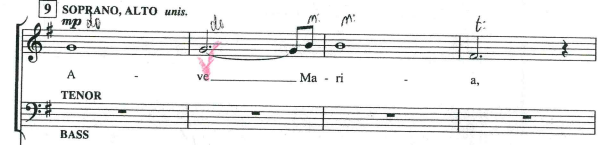 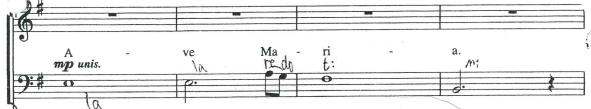 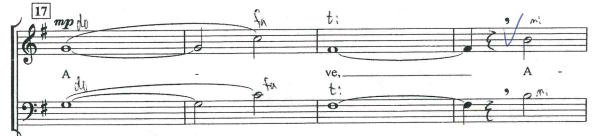 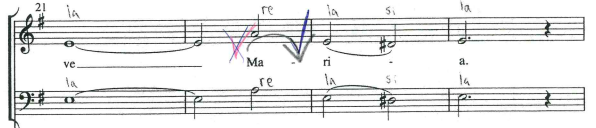 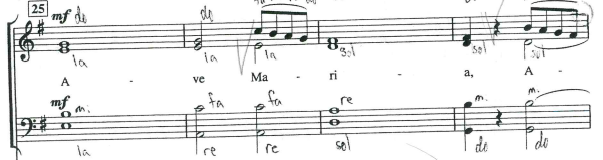 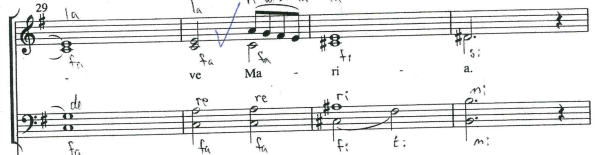 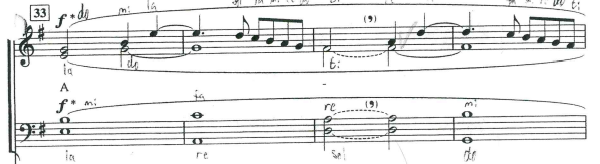 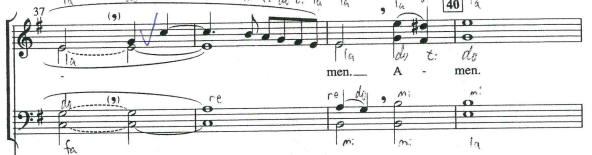 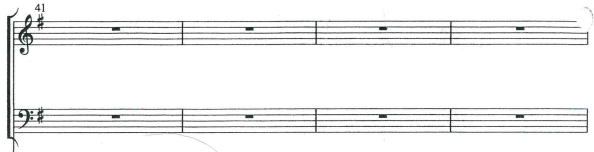 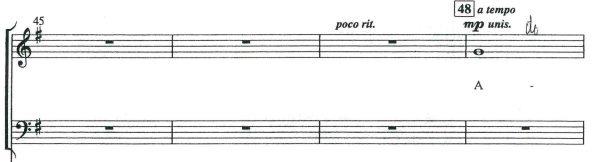 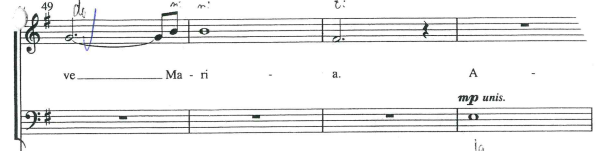 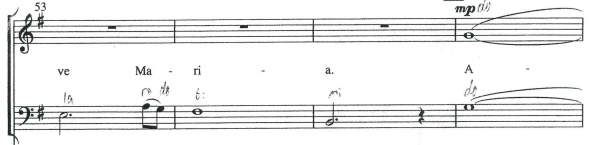 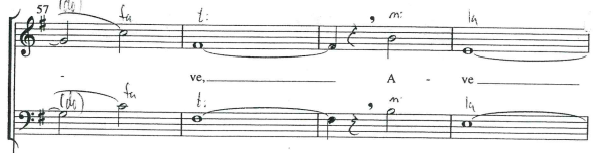 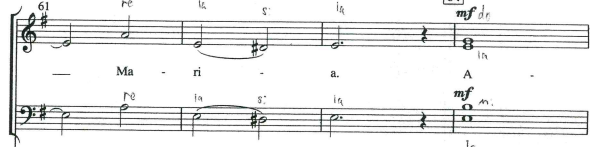 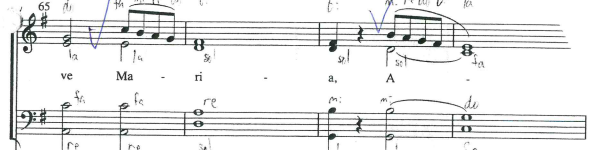 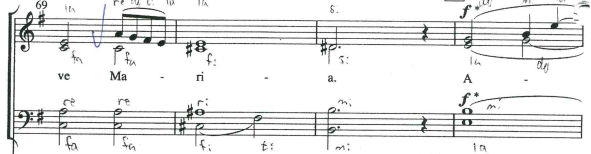 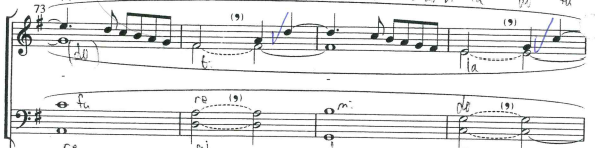 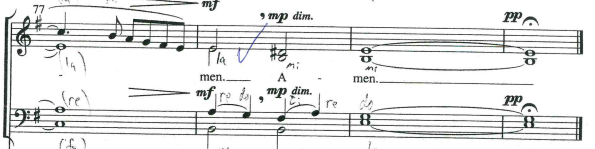 